ОТЗЫВ научного руководителякандидата филологических наук, доц. Садыриной Татьяны Николаевны о выпускной квалификационной работеКорчина Дмитрия Валерьевичана тему «Дантовский код в русской литературе 20-го века: литературоведческий и методический аспекты»КГПУ им. В.П. Астафьевафилологический факультет кафедра мировой литературы и методики ее преподаваниянаправление: 44.03.01 Педагогическое образованиеНаправленность (профиль) образовательной программы Литература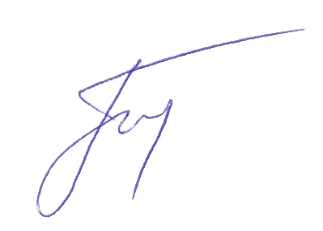 Кандидат филол. наук, доцент                                  		Т.Н. Садырина№Параметры оцениваниявысокаясредняяслабаяотсутствует1.Четкость, логичность структуры работы и изложения материала+2.Знакомство с основными источниками по теме+3.Способность к самостоятельному анализу, выводам и обобщениям+4.Степень вхождения в проблематику, владение методологией исследования+5.Достоверность результатов исследования+6.Филологическая эрудированность и научный стиль изложения+7.Количество и качество анализа художественного материала+8.Глубина раскрытия темы+9.Личный вклад в раскрытие темы+10.Ответственность в отношении к работе+Комментарии научного руководителяТема исследования выбрана студентом самостоятельно. Осуществлён поиск и отбор художественного и научного материала, проявлена эрудиция и увлеченность.Достоинствами работы является масштаб рассматриваемых явлений, умение находить параллели, содержательные совпадения текстов двух различных эпох. Проявлены необходимые компетенции.Работа может иметь перспективу: тема весьма благодатная для дальнейшего изучения.Комментарии научного руководителяТема исследования выбрана студентом самостоятельно. Осуществлён поиск и отбор художественного и научного материала, проявлена эрудиция и увлеченность.Достоинствами работы является масштаб рассматриваемых явлений, умение находить параллели, содержательные совпадения текстов двух различных эпох. Проявлены необходимые компетенции.Работа может иметь перспективу: тема весьма благодатная для дальнейшего изучения.Комментарии научного руководителяТема исследования выбрана студентом самостоятельно. Осуществлён поиск и отбор художественного и научного материала, проявлена эрудиция и увлеченность.Достоинствами работы является масштаб рассматриваемых явлений, умение находить параллели, содержательные совпадения текстов двух различных эпох. Проявлены необходимые компетенции.Работа может иметь перспективу: тема весьма благодатная для дальнейшего изучения.Комментарии научного руководителяТема исследования выбрана студентом самостоятельно. Осуществлён поиск и отбор художественного и научного материала, проявлена эрудиция и увлеченность.Достоинствами работы является масштаб рассматриваемых явлений, умение находить параллели, содержательные совпадения текстов двух различных эпох. Проявлены необходимые компетенции.Работа может иметь перспективу: тема весьма благодатная для дальнейшего изучения.Комментарии научного руководителяТема исследования выбрана студентом самостоятельно. Осуществлён поиск и отбор художественного и научного материала, проявлена эрудиция и увлеченность.Достоинствами работы является масштаб рассматриваемых явлений, умение находить параллели, содержательные совпадения текстов двух различных эпох. Проявлены необходимые компетенции.Работа может иметь перспективу: тема весьма благодатная для дальнейшего изучения.Комментарии научного руководителяТема исследования выбрана студентом самостоятельно. Осуществлён поиск и отбор художественного и научного материала, проявлена эрудиция и увлеченность.Достоинствами работы является масштаб рассматриваемых явлений, умение находить параллели, содержательные совпадения текстов двух различных эпох. Проявлены необходимые компетенции.Работа может иметь перспективу: тема весьма благодатная для дальнейшего изучения.Рекомендация научного руководителяРекомендация научного руководителяРекомендую  допустить ВКР к защите, предварительная оценка - отличноРекомендую  допустить ВКР к защите, предварительная оценка - отличноРекомендую  допустить ВКР к защите, предварительная оценка - отличноРекомендую  допустить ВКР к защите, предварительная оценка - отлично